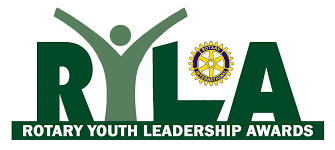 RYLA CAMP PACKING LISTPUT YOU NAME ON ALL YOUR ITEMSClothing					 		Personal Accessories__ Pajamas or Sweats					__ Deodorant__ Shower/bathroom shoes				__ Towel & washcloth__ Hat (Optional)						__ Soap__ Underwear						__ Hair care items/ shampoo__ Shirts (You will receive a RYLA shirt to wear on Friday) 	__ Toothbrush & toothpaste	__ Pants							__ Insect repellent__ Socks							__ Sunscreen__ Rain Poncho (Umbrella optional)			__ Flashlight & batteries	__Coat and/or Very Warm Jacket (it will get cold!)	__ Sturdy Hiking shoes or Keds (Closed toes shoes Must be worn on Ropes courses) __ Slipper/socks to wear in cabins						General Needs (put your name on all items so they won’t come up missing!)Put sleeping items in a garbage bag with your name in it__  Sleeping bag & blanket  __  Pillow 				  NO phone calls during scheduled programming (there is little or no service in the mountains). IPods, or other electronic devices should be left at home.